Michael
ForanAI CONTENT CREATOR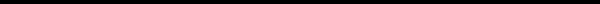 Michael Foran 
1623 SW Canby Street, Portland, OR 97219971 813 9703mforan13@gmail.comAI Content Creator / Animator / Digital + Motion Graphics Designer / Video + Audio Engineer / QC ManagerPortfolio: https://3thirteendesign.comㅡSoftwareㅡExperienceSoftware:  Kaiber AI + Runway AI / Adobe Creative Cloud + After Effects, Microsoft + Google Suites, WordPress, SEO Power Suite, Teamwork, Slack, Asana, BrowserStack5D SpectrumAI Content Creator / Animator / Digital + Motion Graphics Designer / Video + Audio Engineer / QC Manager https://5dspectrum.com2015 – 2023, Burbank, CAQC’D dozens of websites for both desktop (PC + Mac) and mobile (Android + iPhone) with high attention to detailPerformed all checklist steps and launched websites, while multi-tasking and managing varying workloadsWebsite QC - Verifying all functionality and structureWordPress Development + HTML5Project managed all Allee Willis websites scope and timeline (24k+ pages)Re-created all Flash content + animations for both:https://alleewillis.com/ https://bubblestheartist.com/ Created optimized motion graphics for all social channelsQC - Verified websites matched designers’ original XD DesignUX/UI Design using Adobe XDCreated How to Manage Website DocumentsCreated tasks when QC issues were foundWorked with programmers, with ability to meet often demanding deadlinesVideo + Audio ProductionOptimized content for both mobile and desktopSEO content optimization on websiteSEO - Research + created keyword phrasesSetup Google Analytics/Google Tag ManagerCreated WP blog posts for various clientsCreated Web Design Scorm Compliant VR e-learning courses using Adobe Captivate for Burbank High SchoolProgrammed and built chatbots for various clientsDesigned, built in WP, and manage https://trialwarrior.netLemon House Books Book Acquisitions Manager2010 – 2018, Upland, CAManaged all aspects of book acquisitions:Worked 12-hour daysDrove 200 – 300 miles, and scanned 6000 – 8000 books dailyMaintained Customer and Client RelationIncreased revenue from 2012 – 2018 making the company top 10 independent online book sellers in the USEncounter Collaborative (Microsoft Subsidiary)Tech Support2006 – 2010, Portland, ORAudio Conferencing - Technical Support for Microsoft Live MeetingTechnical Support for up to 6 meetings a day for various Microsoft clientsInitiated connections and troubleshot issues for all MS Live Meeting while maintaining customer and client relationsTested quality assurance for new software development (EventBuilder)ㅡDegrees and Certifications                            Bachelor’s Degree in Web Design and Multimedia from Art Institute of PortlandAdobe Captivate Specialist Certified 2019Miva Certified 2019SVG Animation Workshop 2020IBM: Fundamentals of Artificial Intelligence 2024